PRIJAVNICAIme in priimek udeleženca:1._____________________________________2._____________________________________3._____________________________________Podjetje:……………………………………….………….……….Naslov: ……………………………..………..…………Pošta: …………………………………………..………ID za DDV: ……………………………………..………Zavezanec za DDV: 	         DA	 NETelefon: ……………………. Fax: ...………………....E-pošta: …………………………………………..…….Član Zbornice VZD               DA	 NE(ustrezno označite)Datum:	 …………………… 	     Žig in podpis Program je organiziran v skladu s Pravilnikom o stalnem strokovnem izpopolnjevanju in usposabljanju na področju varnosti in zdravja pri delu (Ur. l. RS št. 109/2011).  Izvajalec usposabljanja bo tako udeležencem na podlagi izvedenega programa podelil8 kreditnih točk.Vaše podatke bomo uporabljali v skladu z Zakonom varstvu osebnih podatkov. Ne želim, da uporabljate moje podatke.POTEK PRIJAVEIzpolnjeno prijavnico pošljite na elektronski naslov: info@nijz.siali po pošti na naslov:NIJZ, Nacionalni inštitut za javno zdravjeTrubarjeva 21000 Ljubljanaali preko spletne prijave: https://www.1ka.si/a/107576do vključno 1.decembra 2016V kotizacijo so vključeni naslednji stroški:organizacija posveta,gradiva,potrdila o udeležbi ter okrepčilo med odmori.Udeleženci namesto klasičnega gradiva prejmejo knjigo z naslovom Ergonomija v teoriji in praksi  (vrednost knjige: 65,00 € + DDV)Kotizacija:člani Zbornice VZD s plačano članarino:160,00 € + DDVnečlani Zbornice VZD 175 ,00 € + DDVZa prijavljene 3 udeležence iz istega podjetja Vam odobrimo 10 % popust.Lokacija posveta:Predavalnica Nacionalnega inštituta za javno zdravje, Zaloška cesta 29, Ljubljana.Znesek nakažite na transakcijski račun št.: 01100-6000043188s pripisom »za strokovni posvet - ergonomija« sklic: 00 12-2016-davčna št. nakazovalca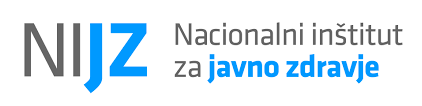 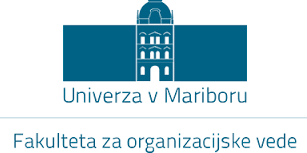 organizirajoPOSVETERGONOMIJA V TEORIJI IN PRAKSIza strokovne delavceLJUBLJANA, 2. DECEMBER 2016Nacionalni inštitut za javno zdravjeZaloška cesta 29 (nova stavba)3.nadstropjePROGRAM08.30 - 09.00PRIJAVA UDELEŽENCEV09.00 – 09.20POZDRAV UDELEŽENCEMPredstavniki Zbornice VZD, Nacionalnega inštituta za javno zdravje in Fakultete za organizacijske vede09.20 – 10.00ERGONOMIJA IN NJEN VPLIV NA EKONOMIJO PODJETJA, SANIRANJE OBREMENITEV IN OBREMENJENOST PRI DELU TER UGOTAVLJANJE DODATNEGA ČASA ZA IZVEDBO DELAprof. dr. Andrej PolajnarUniverza v Mariboru, Fakulteta za strojništvo10.00 – 10.30OBLIKOVANJE DELOVNEGA OKOLJA, POMEN ANTROPOMETRIJE PRI OBLIKOVANJU DELOVNIH MEST IN METODE, KI SE PRI TEM UPORABLJAJOprof. dr. Zvone BalantičUniverza v Mariboru, Fakulteta za organizacijske vede - Inženiring poslovnih in produkcijskih sistemov10.30 – 11.00   		                                               ODMOR 11.00 – 11.30PRIMERI ERGONOMSKIH PRESOJ DELOVNIH OKOLIJprof. dr. Simona JevšnikINLAS, d.o.o.11.30 – 12.00POSEBNOSTI V ERGONOMIJI IN PRIMERI UPORABE ERGONOMIJE V DELOVNIH OKOLJIH Z VIDEO PREDSTAVITVAMIprof. dr. Zvone Balantič inpredstavniki sodelujočih podjetij  12.00 – 12.30ZNANJE ZA ZDRAVJE DELAVCEVdoc. dr. Helena Jeriček Klanšček dr. Klemen PodjedAda Hočevar Gromprof. dr. Ivan ErženNacionalni inštitut za javno zdravje12.30 – 13.30ODMOR - KOSILO13.30 – 14.00SPOPRIJEMANJE S STRESOM NA DELOVNEM MESTU (KRAJŠA PRAKTIČNA DELAVNICA)mag. Maja BajtNacionalni inštitut za javno zdravje14.00 – 14.30PREDSTAVITEV PRIROČNIKOV »DUŠEVNO ZDRAVJE NA DELOVNEM MESTU« IN »PROMOCIJA ZDRAVJA V ŽEPU«mag. Maja Bajtdr. Klemen PodjedNacionalni inštitut za javno zdravje14.30 – 15.00ZAKLJUČNA RAZPRAVAKomu je posvet namenjen?strokovnim delavcem varnosti pri delu,izvajalcem medicine dela, prometa in športa,strokovnim delavcem organizacij, ki imajo dovoljenje za delo za opravljanje strokovnih nalog s področja varnosti in zdravja pri delu, inšpektorjem za delo,predstavnikom delodajalcev in delojemalcev, predstavnikom služb varnosti in zdravja pri delu,drugim strokovnjakom, ki se ukvarjajo z zagotavljanjem varnosti in zdravja pri delu,delavskim zaupnikom za varnost in zdravje pri delu,zaposlenim v kadrovskih službah,vodjem programa promocije zdravja na delovnem mestu,sindikalnim zaupnikom,študentom tehniških ved, študentom humanističnih ved,študentom umetniških akademij inostalim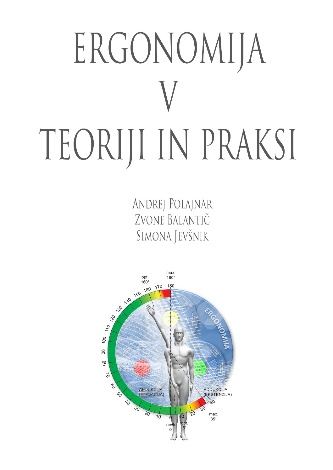 